Greek QR Trail QR Codes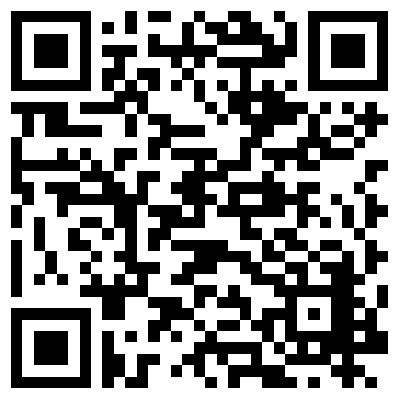 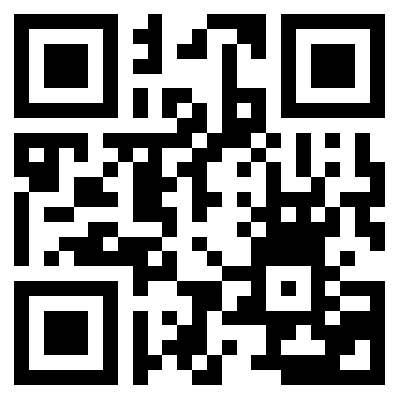 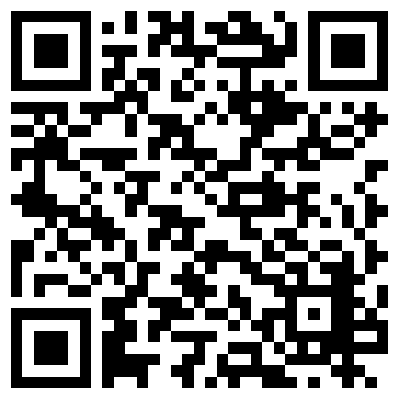 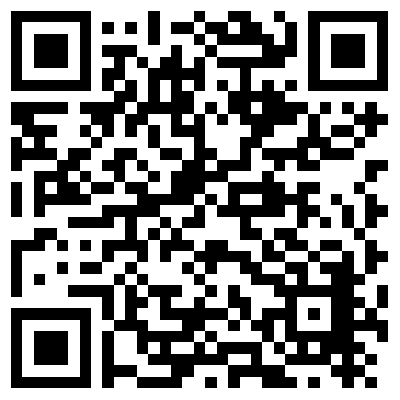 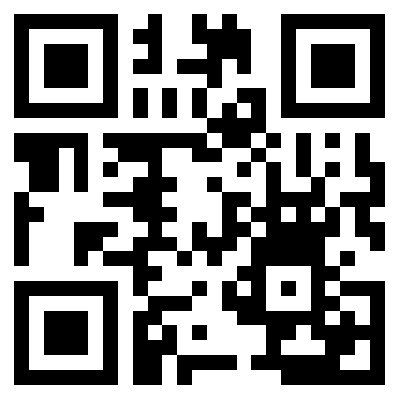 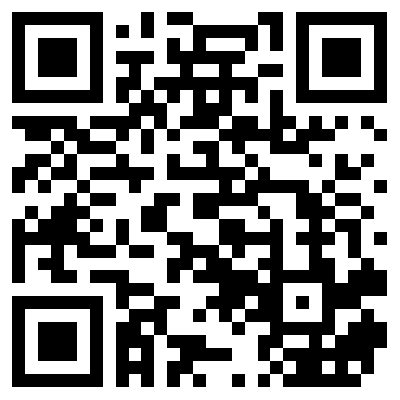 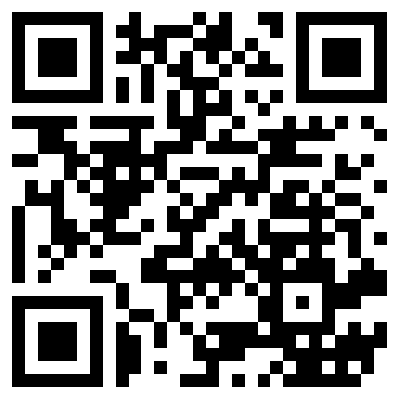 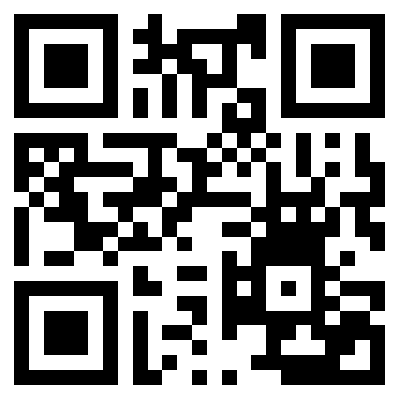 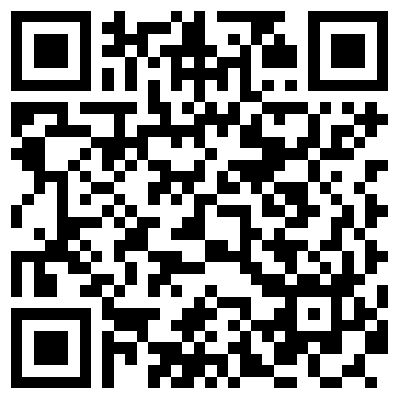 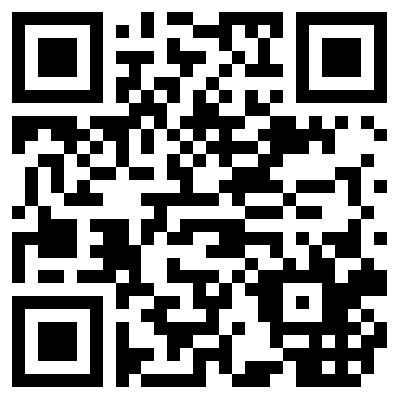 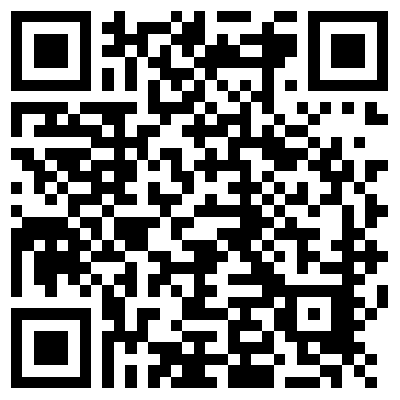 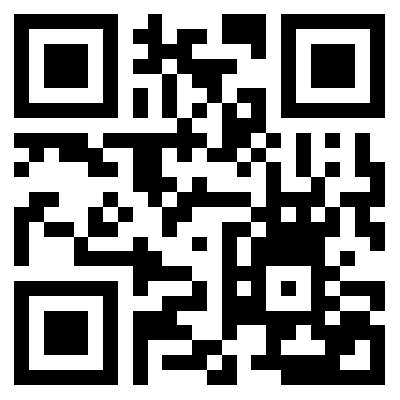 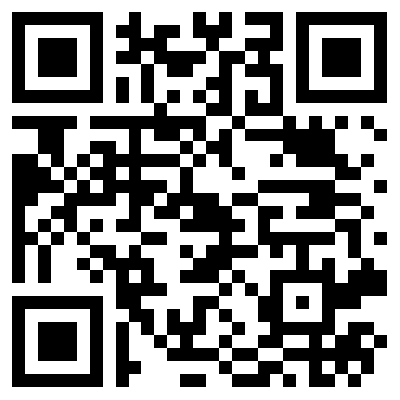 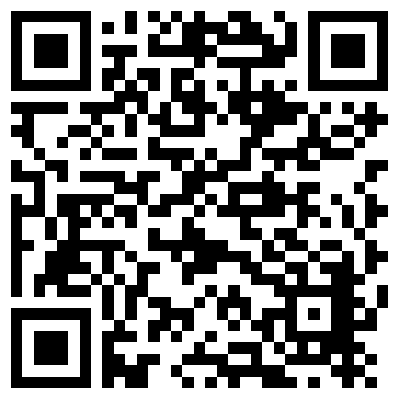 